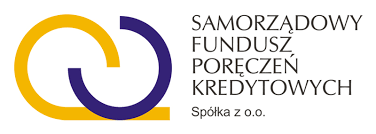 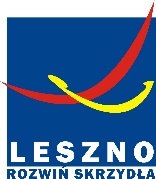 ZASADY UDZIELANIA POŻYCZEK NA POKRYCIE BIEŻĄCYCH KOSZTÓW PROWADZENIA DZIAŁALNOŚCI GSPODARCZEJ „RATUJ BIZNES” WSPARCIE UDZIELANE JEST WE WSPÓŁPRACY LESZCZYŃSKIEGO CENTRUM BIZNESU SP. Z O.O. 
I SAMORZĄDOWEGO FUNDUSZU PORĘCZEŃ KREDYTOWYCH SP. Z O.O. W OPARCIU O RAPORT 
Z DZIAŁAŃ PAKIET POMOCOWY COVID-19 MIASTA LESZNA. (WYCIĄG Z REGULAMINU)SŁOWNIK POJĘĆ UŻYTYCH W ZASADACH: Fundusz – oznacza fundusz pożyczkowy LCB SFPK SP. Z O.O. – Samorządowy Fundusz Poręczeń Kredytowych Sp. z o.o. , działający w oparciu o umowę o współpracy z LCB z dnia 15.05.2014Mikroprzedsiębiorca -  oznacza mikroprzedsiębiorcę, o którym mowa w art. 7 ust. 1 pkt 1 – Prawo przedsiębiorców (zgodnie z tym art. mikroprzedsiębiorca to przedsiębiorca, który w co najmniej jednym roku z dwóch ostatnich lat obrotowych spełniał łącznie następujące warunki: zatrudniał średniorocznie mniej niż 10 pracowników oraz osiągnął roczny obrót netto ze sprzedaży towarów, wyrobów i usług oraz z operacji finansowych nieprzekraczający równowartości w złotych 2 milionów euro lub sumy aktywów jego bilansu sporządzonego na koniec jednego z tych lat nie przekroczyły równowartości w złotych 2 milionów euro. Mały przedsiębiorca– oznacza przedsiębiorcę, o którym mowa w art. 7 ust. 1 pkt 2 – Prawo przedsiębiorców (zgodnie z tym artykułem mały przedsiębiorca to przedsiębiorca, który w co najmniej jednym roku z dwóch ostatnich lat obrotowych spełniał łącznie następujące warunki: zatrudniał średniorocznie mniej niż 50 pracowników oraz osiągnął roczny obrót netto ze sprzedaży towarów, wyrobów i usług oraz z operacji finansowych nieprzekraczający równowartości w złotych 10 milionów euro, lub sumy aktywów jego bilansu sporządzonego na koniec jednego z tych lat nie przekroczyły równowartości w złotych 10 milionów euro– i który nie jest mikroprzedsiębiorcą;Pożyczka – pożyczka „Ratuj biznes” to są środki pieniężne przekazane Pożyczkobiorcy przez LCB na warunkach określonych w umowie pożyczki i w niniejszych zasadach . Poręczenie – zabezpieczenie pożyczki „Ratuj Biznes” przez Samorządowy Fundusz Poręczeń Kredytowych Sp. z o .o.Pożyczkobiorca — mikro lub mały przedsiębiorca, z którym LCB  zawarło umowę pożyczki.Pożyczkodawca – Leszczyńskie Centrum Biznesu Sp. z o.o.Umowa pożyczki – oznacza umowę w sprawie udzielenia pożyczki „Ratuj biznes” na pokrycie bieżących kosztów prowadzenia działalności gospodarczej, zawieraną pomiędzy LCB a pożyczkobiorcą; Umowa poręczenia - oznacza umowę zabezpieczającą pożyczkę „Ratuj biznes”, zawieraną pomiędzy SFPK Sp. z o .o. a Pożyczkobiorcą.  Wniosek o pożyczkę - to wniosek o pożyczkę „Ratuj biznes” na pokrycie bieżących kosztów prowadzenia działalności gospodarczej przyznawanej przez LCB, którego wzór stanowi Załącznik nr 2 do Regulaminu;Wniosek o poręczenie – wniosek o poręczenie do pożyczki na wsparcie „Ratuj biznes”, którego wzór stanowi załącznik nr 3 do regulaminu. Wnioskodawca -  oznacza  mikro lub małego przedsiębiorcę, który złożył wniosek o pożyczkę i poręczenie;Regulamin -  oznacza to REGULAMIN UDZIELANIA POŻYCZEK NA POKRYCIE BIEŻĄCYCH KOSZTÓW PROWADZENIA DZIAŁALNOŚCI GSPODARCZEJ „Ratuj biznes”. WPROWADZENIEOgłoszony na terytorium Rzeczpospolitej Polskiej stan epidemiczny ma wyraźny wpływ na  sytuację ekonomiczną firm. W celu złagodzenia negatywnych skutków jakie stan ten wywołuje dla mikro i małych przedsiębiorców Leszczyńskie Centrum Biznesu sp. z o.o. daje możliwość ubiegania się o niskooprocentowaną pożyczkę na pokrycie bieżących kosztów prowadzenia działalności gospodarczej.  Pożyczka i poręczenie przeznaczone są dla mikro i małych przedsiębiorców, którzy zarejestrowali działalność gospodarczą, zamieszkałych w Lesznie lub posiadających siedzibę lub prowadzących działalność na terenie miasta Leszna. Preferowane będą firmy, które rozpoczęły działalność po 01.02.2020 r. oraz te, które na mocy stosownych przepisów prawa musiały zrezygnować z wykonywania w całości lub znacznej części działalności gospodarczej. Premiowane będą osoby, które nie mają innych źródła dochodów np. wynagrodzenie wynikające z umowy o pracę, umowy zlecenia, renta, emerytura, itp., poza działalnością gospodarczą. Pożyczka przeznaczona jest na pokrycie udokumentowanych bieżących kosztów prowadzenia działalności poniesionych po 1 marca 2020 r., w tym np. czynsz, opłaty eksploatacyjne, niezapłacone faktury na zakup towarów, wynagrodzenia, ZUS, jeżeli wnioskodawca nie ma możliwości skorzystania z dofinansowania danych wydatków z innych środków np. przekazywanych przez Urząd Pracy lub ich umorzenia np. w ramach pomocy udzielanej przez Zakład Ubezpieczeń Społecznych, albo kwota przyznanego wsparcia jest niewystarczająca do pełnego pokrycia kosztów/wydatków.PARAMETRY POŻYCZKI I PORĘCZENIA Wysokość pożyczki nie może przekroczyć 20 000 zł. Wartość udzielonej pożyczki jest uzależniona od udokumentowanych poniesionych lub koniecznych do poniesienia w ciągu najbliższych 3 miesięcy wydatków. Pożyczka udzielana jest jednorazowo. Stałe oprocentowanie pożyczki wynosi 1% w stosunku rocznym Okres spłaty pożyczki nie może przekroczyć 60 miesięcy. Pożyczkobiorca może skorzystać z maksymalnie 6-miesięcznego okresu karencji – okresu o jaki przesunięta zostaje spłata kapitału, licząc od daty pierwszego uruchomienia pożyczki. W przypadku w ciągu 6 miesięcy od daty podpisania umowy, pożyczkobiorca z uwagi na stan zagrożenia koronawirusem nie będzie mógł faktycznie uruchomić działalności gospodarczej (z uwagi na  obowiązujące przepisy prawa) dopuszcza się możliwość wydłużenia okresu karencji. Warunkiem jest podpisanie aneksu do umowy. Nie pobiera się opłaty za rozpatrzenie wniosku oraz prowizji od udzielonej pożyczki. Spłata pożyczki odbywa się zgodnie z harmonogramem stanowiącym załącznik do umowy na rachunek bankowy wskazany w umowie. Pożyczkobiorca zobowiązany będzie do rozliczenia udzielonej pożyczki po trzech miesiącach od daty podpisania umowy, jednak w terminie nie dłuższym niż 180 dni od podpisania umowy. W przypadku niespłacenia raty, zgodnie z harmonogramem spłaty pożyczki, naliczone będą odsetki ustawowe od dnia wymagalności raty do dnia faktycznej jej zapłaty. Opóźnienie w spłacie co najmniej 2 rat może być podstawą wypowiedzenia umowy pożyczki. W przypadku wypowiedzenia umowy pożyczki, Pożyczkobiorca spłaca pożyczkę w terminie 30 dni od dnia wypowiedzenia umowy pożyczki. Zabezpieczeniem pożyczki „Ratuj biznes” są obligatoryjnie łącznie:weksel własny in blanco wraz z deklaracją wekslową 60% wartości pożyczki zabezpiecza SFPK Sp. z o.o. w postaci poręczenia na gruncie prawa cywilnego na maksymalny okres do 60 miesięcy. Opłata za udzielenie poręczenia 1% od poręczanej kwoty na cały okres trwania zabezpieczenia. Zabezpieczeniem poręczenia jest weksel własny in blanco wraz z deklaracją wekslową. SFPK Sp. z o.o. w ramach zabezpieczenia umożliwi szybką procedurę jego udzielenia - do 48h od momentu złożenia kompletu dokumentów wymaganych przez LCB 
i SFPK. Wnioski o udzielenie poręczenia dostępne w SFPK i LCB. Informacje o zabezpieczeniu SFPK Sp. z o.o. dostępne na stronie https://www.fundusz.gostyn.pl/ oraz www.lcb.leszno.pl i SPOSÓB POSTĘPOWANIA PRZY UBIEGANIU SIĘ O POŻYCZKĘ Informacje o możliwości ubiegania się o wsparcie dostępne są na stronie internetowej www.lcb.leszno.plWniosek o pożyczkę można złożyć wybierając jedna z poniższych możliwości:  pocztą na adres Leszczyńskiego Centrum Biznesu sp. z o.o., 64-100 Leszno, ul. Geodetów 1droga mailową na adres biuro@lcb.leszno.pl - skan podpisanych dokumentów osobiście w wyznaczonym miejscu w recepcji Leszczyńskiego Centrum Biznesu sp. z o.o.V. POMOC PUBLICZNA Wartość pożyczki wraz z odsetkami stanowi pomoc publiczną mającą na celu zaradzenie poważnym zaburzeniom w gospodarce, o której mowa w Komunikacie Komisji – Tymczasowe ramy środków pomocy państwa w celu wsparcia gospodarki w kontekście trwającej epidemii COVID-19 (Dz. Urz. UE C 91 I1 z 20.03.2020 r. ze zm.) Pomoc będzie udzielana nie później niż do 31 grudnia 2020 r. Pomoc może być udzielona, gdy na dzień 31 grudnia 2019 r., Wnioskodawcy nie dotyczyła żadna z poniższych sytuacji: wysokość niepokrytych strat przewyższała 50 % wysokości kapitału zarejestrowanego (w przypadku spółki akcyjnej, spółki z ograniczoną odpowiedzialnością oraz spółki komandytowo-akcyjnej); wysokość niepokrytych strat przewyższała 50% wysokości jej kapitału według ksiąg spółki (w przypadku spółki jawnej, komandytowej, partnerskiej oraz spółki cywilnej); spełnione były kryteria kwalifikujące do objęcia postępowaniem upadłościowym.